Nermin Fathy Mohamed                                                                                                            PROFILEI am an experienced Arabic Speaker Human Resources Professional and Administration, with excellent interpersonal skills and abilities in managing the end to end HR processes for employees including senior colleagues.  Seeking for a challenging position in a well established Company with the aim of contributing my skills and effort for its growthWORK HISTORYKCC For Contracting & Engineering –(10000 Employees) Kuwait
Human Resources Generalist  Reporting to HR Director – July 2015 to February 2016Elkhat International Group - KuwaitHuman Resource Assistant Manager – June 2014 to June 2015M.H.Alshaya Company – Food Devision– Kuwait
Recruitment Specialist–  January 2013  to June 2014Oryx Leather Company– HR Department – EgyptHuman Resources & Admin Officer– August 2011 to December 2012Green light For training & Consultant           EgyptAdmin & Training Specialist – August 2010 to July 2011WORK EXPERIENCE HR Generalist in KCCEC for Engineering & Contracting (July 2015 to Feb 2016) (Capacity 10000       Employee) Reporting to the HR Director ( Kuwait )(back to Egypt for emergency matter) _Administers various human resource plans and procedures for all company personnel; assists in the development and implementation of personnel policies and procedures; prepares and maintains employee handbook and policies and procedures manual.Supervise the HR Team in all functions._ Participates in developing department Goals, objectives & system._Responsible for the recruitment of the senior Positions  .        _Handles employee relations counseling & Exit interviews. _Assists in evaluation of reports, decisions and results of department in relation to established goals. Recommends new approaches, policies and procedures to effect continual improvements in efficiency of the department and services performed.  _Administers the compensation program; monitors the performance evaluation program and revises as necessary._Handling the training needs of the Company & conducts new employee  orientations Kuwait. _ Participates in administrative staff  meetings and organization charts and the employee directory attends other meetings       _ Performs other related duties as required and assigned       Assistant HR Manager In El Khat International Group .(Kuwait) June 2014Assistant for the HR manager -Responsible for supervision most of the HR department sections._Ensure that accurate job descriptions are In place.                  _Provide advice and assistance when conducting staff performance evaluations._Monitor daily attendance._Investigate and understand causes for staff absence_Monitor scheduled absences such as holidays or travel and coordinate actions to ensure continuity of services _Prepare notices and advertisements for vacant staff positions._Schedule and organize interviews._Prepare, develop and implement procedures and policies on staff recruitment._Prepare ,review and file payroll._Be sure that all the visa process are done correctly and checking all the requirements and the documents(Renwal-cancelling-new residency)_Review day to day operation such termination, resignation, transfer, offer letter warning letter._preparing and implementing training programs for staff.           Recruitment Specialist in M.H. Alshaya company. Joined January 2013 (Kuwait) Until June 2014..  Working under the supervision of the Recruitment Manager, Responsible for sourcing, screening,          shortlisting interviewing and selecting the right candidates who are matching the business requirement- Following up their performance during the probation period by coordinating with their line managers.
 - Filling the open vacancies and develop a     pool of qualified candidates in advance of need.
 - Looking after the recruitment cycle and creating the job description and job offers for the new joiners.
 - Preparing and executing contracts with the recruitment agencies in accordance with company policy and     procedures.HR Assistant  in Oryx Leather company for fashion and leather products. . ( Training & Recruitment ) Egypt Augustl 2011 to December 2012-Part of the recruitment function of the company.-Handling the training for the office and the factories.-Arrange the training between the factories and the trainers which come from Italy.-Put the training schedules.-Check the training needs for each department by contacting them managers.-check the training and the materials if it meet our needs or not.-Responsible for the evaluation and performance appraisal.    Admin and HR Training specialist in Green light for training.(Full time) one year, August 2010 to July 2011  -Handling the training schedules.-Search for strong instructors and contact with them.-Check the needs for the companies which deal with us and arrange the training for them employees.-Collect feed back after every training. EDUCATIONMBA California University ( Not yet finished )HRM Diploma from NGC Academy 2012Business Administration Diploma 2010Bachelor Degree faculty of commerce Cairo university 2010Personal InformationBirth of Date : 27/6/1987Ntionality : Egyptian Marital Status: SingleReligion: MuslimLanguages: English & ArabicJob Seeker First Name / CV No: 18922986Click to send CV No & get contact details of candidate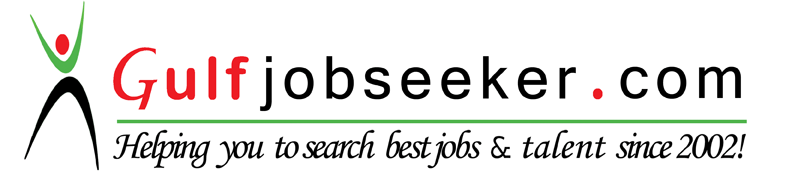 